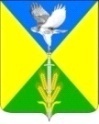 Совет Вольненского сельского поселенияУспенского района15 сессияРЕШЕНИЕот« 11  » ноября 2020г.								№54с. ВольноеО внесении изменений и дополнений в решение Совета Вольненского сельского поселения Успенского района от 04.12.2019г. №23 «О бюджете Вольненского сельского поселения Успенского района на 2020 год»	В соответствии с Уставом Вольненского сельского поселения Успенского района и Бюджетным Кодексом РФ Совет Вольненского сельского поселения Успенского района, решил:1. Внести в решение Совета Вольненского сельского поселения Успенского района от 4 декабря 2019 года № 23 «О бюджете Вольненского сельского поселения Успенского района на 2020 год» (далее – решение) следующие изменения:1.1. Приложение №5 «Распределение бюджетных ассигнований местного бюджета по разделам и подразделам классификации расходов бюджета на 2020 год» к решению изложить в следующей редакции:«».1.2 Приложение № 6 «Распределение бюджетных ассигнований местного бюджета по целевым статьям, группам и подгруппам видов расходов классификации расходов местного бюджета на 2020 год» к решению изложить в следующей редакции согласно Приложению № 2 к настоящему решению.«». 1.3 Приложение № 7 «Ведомственная структура расходов местного бюджета на 2020 год» к решению изложить в следующей редакции согласно Приложению № 3 к настоящему решению.«».1.4 Приложение № 12 «Перечень муниципальных программ Вольненского сельского поселения, предусмотренных к финансированию из местного бюджета в 2020 году» к решению изложить в следующей редакции:«».1.5 Подпункт 3 пункта8.1 решения изложить в новой редакции:	«объем бюджетных ассигнований дорожного фонда в сумме 10531,5 тыс. руб.»2. Опубликовать настоящее Решение в соответствии с Уставом Вольненского сельского поселения Успенского района.    3. Контроль за выполнением настоящего Решения возложить на председателя постоянной комиссии по социально-экономическим вопросам, бюджету, финансам, налогам и распоряжению муниципальной собственностью Совета Вольненского сельского поселения Успенского района.     4. Настоящее Решение вступает в силу на следующий день после дня его официального опубликования.Глава Вольненскогосельского поселенияУспенского района                                   							А.И. КачураПредседатель СоветаВольненского сельского поселенияУспенского района 									Д.А. Кочура		№ п/пКод бюджетной классификацииНаименованиеСумма, тыс. руб.Всего расходов43066,8в том числе:1.0100Общегосударственные вопросы10385,70102Функционирование высшего должностного лица субъекта Российской Федерации и органа местного самоуправления925,80104Функционирование Правительства Российской Федерации, высших органов исполнительной власти субъектов Российской Федерации, местных администраций4701,10106Обеспечение деятельности финансовых, налоговых и таможенных органов и органов финансового (финансово - бюджетного) надзора69,10111Резервные фонды 40,00113Другие общегосударственные вопросы4649,720200Национальная оборона243,00203Мобилизационная и вневойсковая подготовка243,03.0300Национальная безопасность и правоохранительная деятельность121,00309Защита населения и территории от чрезвычайных ситуаций природного и техногенного характера, гражданская оборона36,00310Обеспечение пожарной безопасности85,04.0400 Национальная экономика10705,90409Дорожное хозяйство (дорожные фонды)10531,50412Другие вопросы  в области национальной экономики174,45.0500Жилищно-коммунальное хозяйство15935,50502Коммунальное хозяйство13448,50503Благоустройство2487,06.0800Культура и кинематография 5674,70801Культура5674,77.1100Физическая культура и спорт1,01105Другие вопросы в области физической культуры и спорта1,0№ п/пНаименованиеЦСРКВРГодовое бюджетное назначение, тыс. руб.Всего расходов43066,8 1.Муниципальная программа "Обеспечение деятельности органов местного самоуправления Вольненского сельского поселения Успенского района на 2020 год"25 0 00 000004484,7Обеспечение деятельности муниципальных учреждений25 1 00 000002860,0Расходы на обеспечение деятельности (оказание услуг) муниципальных учреждений25 1 00 005902860,0Расходы на выплату персоналу казенных учреждений25 1 00 005901102679,6Иные закупки товаров, работ и услуг для обеспечения муниципальных нужд25 1 00 00590240179,8Уплата налогов, сборов и иных платежей25 1 00 005908500,6Реализация иных функций, связанных с муниципальным управлением25 2 00 00000150,0Информационное освещение деятельности органов местного самоуправления25 2 01 00000150,0Иные расходы муниципального образования25 2 01 00010150,0Иные закупки товаров, работ и услуг для обеспечения муниципальных нужд25 2 01 00010240150,0Прочие расходы муниципального образования 25 3 00 00000384,1Оплата членских взносов в СМО Краснодарского края25 3 01 000008,5Иные расходы муниципального образования25 3 01 000108,5Уплата налогов, сборов и иных платежей25 3 01 000108508,5Уплата налогов, сборов и иных платежей25 3 02 00000168,0Иные расходы муниципального образования25 3 02 00010168,0Уплата налогов, сборов и иных платежей25 3 02 00010850168,0Формирование и размещение муниципального заказа для муниципальных нужд25 3 03 00000207,6Иные расходы муниципального образования25 3 03 00010207,6Иные межбюджетные трансферты25 3 03 00010540207,6Владение, пользование и распоряжение имуществом, находящимся в муниципальной собственности поселения25 4 00 000001090,6Содержание и страхование объектов, составляющих имущество казны поселения25 4 02 000001090,6Иные расходы муниципального образования25 4 02 000101090,6Иные закупки товаров, работ и услуг для обеспечения муниципальных нужд25 4 02 000102401090,6 2.Руководство и управление в сфере установленных функций органов местного самоуправления50 0 00 0000016903,2Обеспечение деятельности главы муниципального образования Вольненское сельское поселение Успенского района50 1 00 00000925,8Расходы на обеспечение функций муниципальных органов50 1 00 00190925,8Расходы на выплату персоналу муниципальных органов50 1 00 00190120925,8 3.Обеспечение деятельности администрации муниципального образования52 0 00 000005322,5Обеспечение функционирования администрации 52 1 00 000004697,3Расходы на обеспечения функций муниципальных органов52 1 00 001904697,3Расходы на выплату персоналу муниципальных органов52 1 00 001901204687,1Иные межбюджетные трансферты52 1 00 0019054010,2Осуществление отдельных полномочий Российской Федерации и государственных полномочий Краснодарского края52 2 00 00000246,8Осуществление отдельных государственных полномочий по образованию и организации деятельности административных комиссий52 2 00 601903,8Иные закупки товаров, работ и услуг для обеспечения муниципальных нужд52 2 00 601902403,8Осуществление первичного воинского учета на территориях, где отсутствуют военные комиссары52 2 00 51180243,0Расходы на выплату персоналу муниципальных органов52 2 00 51180120243,0Финансовоеобеспечение непредвиденных расходов52 3 00 0000040,0Резервный фонд администрации муниципального образования52 3 00 1049040,0Резервные средства52 3 00 1049087040,0Прочие расходы муниципального образования 52 7 00 00000338,4Осуществление строительных работ на территории населенных пунктов52 7 02 00000173,4Расходы на обеспечение деятельности (оказание услуг) муниципальных учреждений52 7 02 00590173,4Иные межбюджетные трансферты52 7 02 00590540173,4Муниципальная программа по реализации развития территориального общественного самоуправления  в Вольненского сельского поселения Успенского района на 2020 год52 7 03 00000165,0Реализация мероприятий программы52 7 03 00005165,0Расходы на выплату персоналу муниципальных органов52 7 03 00005120165,0 4.Развитие дорожного хозяйства53 0 00 0000010531,5Строительство, реконструкция, капитальный ремонт, ремонт и содержание автомобильных дорог общего пользования местного значения53 2 00 000003943,0Капитальный ремонт и ремонт автомобильных дорог местного значения, включая проектно-изыскательские работы53 2 00 154301869,0Иные закупки товаров, работ и услуг для обеспечения муниципальных нужд53 2 00 154302401869,0Содержание автомобильных дорог общего пользования местного значения53 2 00 999902074,0Иные закупки товаров, работ и услуг для обеспечения муниципальных нужд53 2 00 999902402074,0Муниципальная программа "Строительство, реконструкция, капитальный ремонт и ремонт автомобильных дорог общего пользования местного значения в Вольненском сельском поселении Успенского района на 2020 год"53 5 00 0000006588,5Капитальный ремонт и ремонт автомобильных дорог общего пользования местного значения53 5 00 S24406588,5Иные закупки товаров, работ и услуг для обеспечения муниципальных нужд53 5 00 S24402406588,5Составление и рассмотрение проекта бюджета поселения, утверждение и исполнение бюджета поселения, осуществление контроля за его исполнением, составление и утверждение отчета об исполнении бюджета поселения56 0 00 0000069,1Осуществление внешнего финансового контроля в сельских поселениях56 1 00 0000069,1Расходы на обеспечение функций муниципальных органов56 1 00 0019069,1Иные межбюджетные трансферты56 1 00 0019054069,1Обеспечение первичных мер пожарной безопасности в границах населенных пунктов поселения59 0 00 0000085,0Муниципальная программа  «Обеспечение пожарной безопасности на территории Вольненского сельского поселения Успенского района на 2020 год»59 2 00 0000085,0Реализация мероприятий программы59 2 00 0000585,0Иные закупки товаров, работ и услуг для обеспечения муниципальных нужд59 2 00 0000524085,0Создание условий для обеспечения жителей поселения услугами связи, общественного питания, торговли и бытового обслуживания60 0 00 0000021648,2Создание условий для организации досуга и обеспечения жителей поселения услугами организаций культуры61 0 00 000005674,7Совершенствование деятельности учреждений культуры по предоставлению муниципальных услуг61 1 00 000005674,7Дома культуры61 1 01 000004506,1Расходы на обеспечение деятельности (оказание услуг) государственных учреждений61 1 01 005904506,1Субсидии бюджетным учреждениям61 1 01 005906104506,1Библиотеки61 1 02 000001168,6Расходы на обеспечение деятельности (оказание услуг) государственных учреждений61 1 02 005901168,6Субсидии бюджетным учреждениям61 1 02 005906101168,6Обеспечение условий для развития на территории поселения физической культуры, школьного спорта и массового спорта, организация проведения официальных физкультурно-оздоровительных и спортивных мероприятий поселения62 0 00 000001,0Организация проведения спортивных мероприятий62 1 00 000001,0Решение вопросов местного значения62 1 00 000021,0Иные закупки товаров, работ и услуг для обеспечения муниципальных нужд62 1 00 000022401,0Утверждение правил благоустройства территории поселения, устанавливающих в том числе требования по содержанию зданий (включая жилые дома), сооружений и земельных участков, на которых они расположены, к внешнему виду фасадов и ограждений соответствующих зданий и сооружений, перечень работ по благоустройству и периодичность их выполнения; установление порядка участия собственников зданий (помещений в них) и сооружений в благоустройстве прилегающих территорий; организация благоустройства территории поселения (включая освещение улиц, озеленение территории, установку указателей с наименованиями улиц и номерами домов, размещение и содержание малых архитектурных форм)64 0 00 00000970,6Прочие мероприятия по благоустройству сельских поселений64 5 00 00000970,6Решение вопросов местного значения64 5 00 00002970,6Иные закупки товаров, работ и услуг для обеспечения муниципальных нужд64 5 00 00002240970,6Содействие в развитии сельскохозяйственного производства, создание условий для развития малого и среднего предпринимательства66 0 00 000001,0Развитие субъектов малого и среднего предпринимательства в Вольненском сельском поселении Успенского района 66 1 00 000001,0Муниципальная программа развития субъектов малого и среднего предпринимательства в Вольненском сельском поселении Успенского района на 2020 год66 1 01 000001,0Реализация мероприятий программы66 1 01 000051,0Иные закупки товаров, работ и услуг для обеспечения муниципальных нужд66 1 01 000052401,0Иные вопросы местного значения69 0 00 0000015000,9Организация в границах поселения электро-, тепло-, газо- и водоснабжения населения, водоотведения, снабжения населения топливом в пределах полномочий, установленных законодательством Российской Федерации69 1 00 0000013448,5Муниципальная  программа антикризисных мер в жилищно – коммунальном хозяйстве Вольненского сельского поселения Успенского района на 2020 год69 1 07 00000230,0Реализация мероприятий программы69 1 07 00005230,0Иные закупки товаров, работ и услуг для обеспечения муниципальных нужд69 1 07 0000524050,0Иные межбюджетные трансферты69 1 07 00005540180,0Муниципальная программа «Водоснабжение Вольненского сельского поселения Успенского района» на 2020 год69 1 0Г 00000485,5Реализация мероприятий программы 69 1 0Г 00005485,5Иные закупки товаров, работ и услуг для обеспечения муниципальных нужд69 1 0Г 00005240261,7Бюджетные инвестиции69 1 0Г 00005410223,8Чистая вода69 1 G5 0000012733,0Строительство и реконструкцию (модернизацию) объектов питьевого водоснабжения69 1 G5 5243012733,0Подводящий водопровод от улицы 18 Линия в г. Армавире до ул. Кубанская в с. Вольное Успенского района69 1 G5 5243112733,0Бюджетные инвестиции69 1 G5 5243141012733,0Участие в предупреждении и ликвидации последствий чрезвычайных ситуаций в границах поселения69 7 00 000001,0Мероприятия по предупреждению и ликвидации чрезвычайных ситуаций, стихийных бедствий и их последствий, выполняемые в рамках специальных решений69 7 00 105401,0Иные закупки товаров, работ и услуг для обеспечения муниципальных нужд69 7 00 105402401,0Сохранение, использование и популяризация объектов культурного наследия (памятников истории и культуры), находящихся в собственности поселения, охрана объектов культурного наследия  (памятников истории и культуры) местного (муниципального) значения, расположенных на территории поселения 69 9 00 000001301,1Муниципальная программа "Сохранение памяти погибших при защите Отечества на 2020 год на территории Вольненского сельского поселения Успенского района"69 9 01 000001301,1Увековечивание памяти погибших при защите Отечества69 9 01 S29901301,1Иные закупки товаров, работ и услуг для обеспечения муниципальных нужд69 9 01 S29902401301,1Организация сбора и вывоза бытовых отходов и мусора69 В 00 00000215,3Решение иных вопросов местного значения69 В 00 00003215,3Иные закупки товаров, работ и услуг для обеспечения муниципальных нужд69 В 00 00003240215,3Организация и осуществление мероприятий по территориальной обороне и гражданской обороне, защите населения и территории поселения от чрезвычайных ситуаций природного и техногенного характера69 Е 00 0000035,0Подготовка населения и организаций к действиям в чрезвычайных ситуациях в мирное и военное время69 Е 00 1055035,0Иные закупки товаров, работ и услуг для обеспечения муниципальных нужд69 Е 00 1055024035,0№ п/пНаименованиеВед омствоРЗПРКЦСРКВРГодовое бюджетное назначение, тыс. руб.Всего расходов43066,8Совет Вольненского сельского поселения Успенского района 99169,1Общегосударственные вопросы9910169,1Обеспечение деятельности финансовых, налоговых и таможенных органов и органов финансового (финансово-бюджетного) надзора991010669,1Составление и рассмотрение проекта бюджета поселения, утверждение и исполнение бюджета поселения, осуществление контроля за его исполнением, составление и утверждение отчета об исполнении бюджета поселения991010656 0 00 0000069,1Осуществление внешнего финансового контроля в сельских поселениях991010656 1 00 0000069,1Расходы на обеспечение функций муниципальных органов991010656 1 00 0019069,1Иные межбюджетные трансферты991010656 1 00 0019054069,11.Администрация Вольненского сельского поселения  Успенского района99242997,7Общегосударственные вопросы9920110316,6Функционирование высшего должностного лица субъекта Российской Федерации и муниципального образования9920102925,8Руководство и управление в сфере установленных функций органов местного самоуправления992010250 0 00 00000925,8Обеспечение деятельности главы муниципального образования Вольненское сельское поселение Успенского района992010250 1 00 00000925,8Расходы на обеспечение функций муниципальных органов992010250 1 00 00190925,8Расходы на выплату персоналу муниципальных органов992010250 1 00 00190120925,8Функционирование Правительства Российской Федерации, высших органов исполнительной власти субъектов Российской федерации, местных администраций99201044701,1Обеспечение деятельности администрации муниципального образования992010452 0 00 000004701,1Обеспечение функционирования администрации 992010452 1 00 000004697,3Расходы на обеспечения функций муниципальных органов992010452 1 00 001904697,3Расходы на выплату персоналу муниципальных органов992010452 1 00 001901204687,1Иные межбюджетные трансферты992010452 1 00 0019054010,2Осуществление отдельных полномочий Российской Федерации и государственных полномочий Краснодарского края992010452 2 00 000003,8Осуществление отдельных государственных полномочий по образованию и организации деятельности административных комиссий992010452 2 00 601903,8Иные закупки товаров, работ и услуг для обеспечения муниципальных нужд992010452 2 00 601902403,8Резервные фонды992011140,0Обеспечение деятельности администрации муниципального образования992011152 0 00 0000040,0Финансовое обеспечение непредвиденных расходов992011152 3 00 0000040,0Резервный фонд администрации муниципального образования992011152 3 00 1049040,0Резервные средства992011152 3 00 1049087040,0Другие общегосударственные вопросы99201134649,7Муниципальная программа "Обеспечение деятельности органов местного самоуправления Вольненского сельского поселения Успенского района на 2020 год"992011325 0 00 000004484,7Обеспечение деятельности муниципальных учреждений992011325 1 00 000002860,0Расходы на обеспечение деятельности (оказание услуг) муниципальных учреждений992011325 1 00 005902860,0Расходы на выплату персоналу казенных учреждений992011325 1 00 005901102679,6Иные закупки товаров, работ и услуг для обеспечения муниципальных нужд992011325 1 00 00590240179,8Уплата налогов, сборов и иных платежей992011325 1 00 005908500,6Реализация иных функций, связанных с муниципальным управлением992011325 2 00 00000150,0Информационное освещение деятельности органов местного самоуправления992011325 2 01 00000150,0Иные расходы муниципального образования992011325 2 01 00010150,0Иные закупки товаров, работ и услуг для обеспечения муниципальных нужд992011325 2 01 00010240150,0Прочие расходы муниципального образования 992011325 3 00 00000384,1Оплата членских взносов в СМО Краснодарского края992011325 3 01 000008,5Иные расходы муниципального образования992011325 3 01 000108,5Уплата налогов, сборов и иных платежей992011325 3 01 000108508,5Уплата налогов, сборов и иных платежей992011325 3 02 00000168,0Иные расходы муниципального образования992011325 3 02 00010168,0Уплата налогов, сборов и иных платежей992011325 3 02 00010850168,0Формирование и размещение муниципального заказа для муниципальных нужд992011325 3 03 00000207,6Иные расходы муниципального образования992011325 3 03 00010207,6Иные межбюджетные трансферты992011325 3 03 00010540207,6Владение, пользование и распоряжение имуществом, находящимся в муниципальной собственности поселения992011325 4 00 000001090,6Содержание и страхование объектов, составляющих имущество казны поселения992011325 4 02 000001090,6Иные расходы муниципального образования992011325 4 02 000101090,6Иные закупки товаров, работ и услуг для обеспечения муниципальных нужд992011325 4 02 000102401090,6Обеспечение деятельности администрации муниципального образования Вольненское сельское поселение992011352 0 00 00000165,0Прочие расходы муниципального образования52 7 00 00000165,0Муниципальная программа по реализации развития территориального общественного самоуправления  в Вольненского сельского поселения Успенского района на 2020 год992011352 7 03 00000165,0Реализация мероприятий программы992011352 7 03 00005165,0Расходы на выплату персоналу муниципальных органов992011352 7 03 00005120165,02.Национальная оборона99202243,0Мобилизационная и вневойсковая подготовка9920203243,0Обеспечение деятельности администрации муниципального образования 992020352 0 00 00000243,0Осуществление отдельных полномочий Российской Федерации и государственных полномочий Краснодарского края992020352 2 00 00000243,0Осуществление первичного воинского учета на территориях, где отсутствуют военные комиссары992020352 2 00 51180243,0Расходы на выплату персоналу муниципальных органов992020352 2 00 51180120243,03.Национальная безопасность и правоохранительная деятельность99203121,0Защита населения и территории от чрезвычайных ситуаций природного и техногенного характера, гражданская оборона992030936,0Иные вопросы местного значения992030969 0 00 0000036,0Участие в предупреждении и ликвидации последствий чрезвычайных ситуаций в границах поселения992030969 7 00 0000036,0Мероприятия по предупреждению и ликвидации чрезвычайных ситуаций, стихийных бедствий и их последствий, выполняемые в рамках специальных решений992030969 7 00 105401,0Иные закупки товаров, работ и услуг для обеспечения муниципальных нужд992030969 7 00 105402401,0Организация и осуществление мероприятий по территориальной обороне и гражданской обороне, защите населения и территории поселения от чрезвычайных ситуаций природного и техногенного характера992030969 Е 00 0000035,0Подготовка населения и организаций к действиям в чрезвычайных ситуациях в мирное и военное время992030969 Е 00 1055035,0Иные закупки товаров, работ и услуг для обеспечения муниципальных нужд992030969 Е 00 1055024035,0Обеспечение пожарной безопасности992031085,0Обеспечение первичных мер пожарной безопасности в границах населенных пунктов поселения992031059 0 00 0000085,0Муниципальная программа  «Обеспечение пожарной безопасности на территории Вольненского сельского поселения Успенского района на 2020 год»992031059 2 00 0000085,0Реализация мероприятий программы992031059 2 00 0000585,0Иные закупки товаров, работ и услуг для обеспечения муниципальных нужд992031059 2 00 0000524085,04.Национальная экономика9920410705,9Дорожное хозяйство992040910531,5Развитие дорожного хозяйства992040953 0 00 0000010531,5Строительство, реконструкция, капитальный ремонт, ремонт и содержание автомобильных дорог общего пользования местного значения992040953 2 00 000003943,0Капитальный ремонт и ремонт автомобильных дорог местного значения, включая проектно-изыскательские работы992040953 2 00 154301869,0Иные закупки товаров, работ и услуг для обеспечения муниципальных нужд992040953 2 00 154302401869,0Содержание автомобильных дорог общего пользования местного значения992040953 2 00 999902074,0Иные закупки товаров, работ и услуг для обеспечения муниципальных нужд992040953 2 00 999902402074,0Муниципальная программа "Строительство, реконструкция, капитальный ремонт и ремонт автомобильных дорог общего пользования местного значения в Вольненском сельском поселении Успенского района на 2020 год"992040953 5 00 0000006588,5Капитальный ремонт и ремонт автомобильных дорог общего пользования местного значения992040953 5 00 S24406588,5Иные закупки товаров, работ и услуг для обеспечения муниципальных нужд992040953 5 00 S24402406588,5Другие вопросы в области национальной экономики9920412174,4Обеспечение деятельности администрации муниципального образования992041252 0 00 00000173,4Прочие расходы муниципального образования 992041252 7 00 00000173,4Осуществление строительных работ на территории населенных пунктов992041252 7 02 00000173,4Расходы на обеспечение деятельности (оказание услуг) муниципальных учреждений992041252 7 02 00590173,4Иные межбюджетные трансферты992041252 7 02 00590540173,4Содействие в развитии сельскохозяйственного производства, создание условий для развития малого и среднего предпринимательства992041266 0 00 000001,0Развитие субъектов малого и среднего предпринимательства в Вольненском сельском поселении Успенского района 992041266 1 00 000001,0Муниципальная программа развития субъектов малого и среднего предпринимательства Вольненском сельском поселении Успенского района на 2020 год992041266 1 01 000001,0Реализация мероприятий программы992041266 1 01 000051,0Иные закупки товаров, работ и услуг для обеспечения муниципальных нужд992041266 1 01 000052401,05.Жилищно-коммунальное хозяйство9920515935,5Коммунальное хозяйство992050213448,5Иные вопросы местного значения992050269 0 00 0000013448,5Организация в границах поселения электро-, тепло-, газо- и водоснабжения населения, водоотведения, снабжения населения топливом в пределах полномочий, установленных законодательством Российской Федерации992050269 1 00 0000013448,5Муниципальная программа антикризисных мер в жилищно – коммунальном хозяйстве Вольненского сельского поселения Успенского района на 2020 год992050269 1 07 00000230,0Реализация мероприятий программы992050269 1 07 00005230,0Иные закупки товаров, работ и услуг для обеспечения муниципальных нужд992050269 1 07 0000524050,0Иные межбюджетные трансферты992050269 1 07 00005540180,0Чистая вода992050269 1 G5 0000012733,0Строительство и реконструкцию (модернизацию) объектов питьевого водоснабжения992050269 1 G5 5243012733,0Подводящий водопровод от улицы 18 Линия в г. Армавире до ул. Кубанская в с. Вольное Успенского района992050269 1 G5 5243112733,0Бюджетные инвестиции992050269 1 G5 5243141012733,0Муниципальная программа «Водоснабжение Вольненского сельского поселения Успенского района» на 2020 год992050269 1 0Г 00000485,5Реализация мероприятий программы 992050269 1 0Г 00005485,5Иные закупки товаров, работ и услуг для обеспечения муниципальных нужд992050269 1 0Г 00005240261,7Бюджетные инвестиции992050269 1 0Г 00005410193.8Бюджетные инвестиции992050269 1 0Г 0000541030Благоустройство9920503 4102487,0Утверждение правил благоустройства территории поселения, устанавливающих в том числе требования по содержанию зданий (включая жилые дома), сооружений и земельных участков, на которых они расположены, к внешнему виду фасадов и ограждений соответствующих зданий и сооружений, перечень работ по благоустройству и периодичность их выполнения; установление порядка участия собственников зданий (помещений в них) и сооружений в благоустройстве прилегающих территорий; организация благоустройства территории поселения (включая освещение улиц, озеленение территории, установку указателей с наименованиями улиц и номерами домов, размещение и содержание малых архитектурных форм)992050364 0 00 00000970,60Прочие мероприятия по благоустройству сельских поселений992050364 5 00 00000970,60Решение вопросов местного значения992050364 5 00 00002970,60Иные закупки товаров, работ и услуг для обеспечения муниципальных нужд992050364 5 00 00002240970,60Иные вопросы местного значения992050369 0 00 000001516,4Сохранение, использование и популяризация объектов культурного наследия (памятников истории и культуры), находящихся в собственности поселения, охрана объектов культурного наследия  (памятников истории и культуры) местного (муниципального) значения, расположенных на территории поселения 992050369 9 00 000001301,1Муниципальная программа "Сохранение памяти погибших при защите Отечества на 2020 год на территории Вольненского сельского поселения Успенского района"992050369 9 01 000001301,1Увековечивание памяти погибших при защите Отечества992050369 9 01 S29901301,1Иные закупки товаров, работ и услуг для обеспечения муниципальных нужд992050369 9 01 S29902401301,1Организация сбора и вывоза бытовых отходов и мусора992050369 В 00 00000215,3Решение иных вопросов местного значения992050369 В 00 00003215,3Иные закупки товаров, работ и услуг для обеспечения муниципальных нужд992050369 В 00 00003240215,36.Культура и кинематография 992085674,7Культура99208015674,7Создание условий для организации досуга и обеспечения жителей поселения услугами организаций культуры992080161 0 00 000005674,7Совершенствование деятельности учреждений культуры по предоставлению муниципальных услуг992080161 1 00 000005674,7Дома культуры992080161 1 01 000004506,1Расходы на обеспечение деятельности (оказание услуг) государственных учреждений992080161 1 01 005904506,1Субсидии бюджетным учреждениям992080161 1 01 005906104506,1Библиотеки992080161 1 02 000001168,6Расходы на обеспечение деятельности (оказание услуг) государственных учреждений992080161 1 02 005901168,6Субсидии бюджетным учреждениям992080161 1 02 005906101168,67.Физическая культура и спорт992111,0Другие вопросы в области физической культуры и спорта99211051,0Обеспечение условий для развития на территории поселения физической культуры, школьного спорта и массового спорта, организация проведения официальных физкультурно-оздоровительных и спортивных мероприятий поселения992110562 0 00 000001,0Организация проведения спортивных мероприятий992110562 1 00 000001,0Решение вопросов местного значения992110562 1 00 000021,0Иные закупки товаров, работ и услуг для обеспечения муниципальных нужд992110562 1 00 000022401,0Код бюджетной классификацииНаименование программыСумма (тыс. рублей)Муниципальные программы поселения – всего 26073,825 0 00 00000Муниципальная программа "Обеспечение деятельности органов местного самоуправления» Вольненского сельского поселения Успенского района на 2020 год4484,752 7 03 00000Муниципальная программа «Реализация развития территориального общественного самоуправления» в Волненском сельском поселении Успенского района на 2020 год165,053 5 00 00000Муниципальная программа "Строительство, реконструкция, капитальный ремонт и ремонт автомобильных дорог общего пользования местного значения» в Вольненском сельском поселении Успенского района на 2020 год6588,559 2 00 00000Муниципальная программа «Обеспечение пожарной безопасности» на территории Вольненского сельского поселения Успенского района на 2020 год85,066 1 01 00000Муниципальная программа «Развитие субъектов малого и среднего предпринимательства» в Вольненском сельском поселении Успенского района на 2020год1,069 9 01 00000Муниципальная программа "Сохранение памяти погибших при защите Отечества на 2020 год» на территории Вольненского сельского поселения Успенского района1301,169 1 07 00000Муниципальная программа «Антикризисные меры в жилищно – коммунальном хозяйстве» Вольненского сельского поселения Успенского района на 2020 год230,069 1 0Г 00000Муниципальная программа «Водоснабжение» Вольненского сельского поселения Успенского района на 2020 год485,569 1 G5 00000Чистая вода12733,0